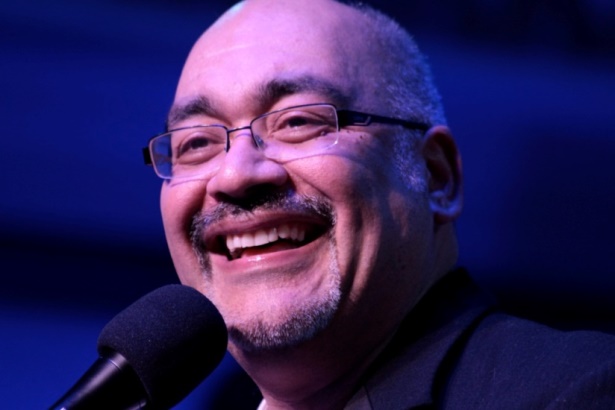 JONATHAN VEIRA is a talented and versatile international singer, and will be coming to Hethersett Methodist Church, as part of his “Jonathan Veira – Songs and Tales Tour” on Saturday 23rd May 2020 at 7.00 pm.Accompanying himself on the piano Jonathan’s repertoire includes ballads, blues, hymns and gospel.  His rapport with the audience, as he chats about his life and faith, ensures that his anecdotal story-telling is suitable for people of all generations. Recently praised in The Independent for his brilliant performance, Jonathan Veira is no stranger to venues that hold thousands of people, but he now performs his solo show in far more intimate settings.When asked why he is putting aside his international singing for a while and doing his Songs and Tales show, Jonathan answers:“I’m energised by doing these shows because of the closeness and interaction with the audience  - I love entertaining people.  It’s wonderful to be able to incorporate the wide variety of music that I love to perform and I love having the freedom to make people laugh out loud! I have had so many funny experiences in my life  -  none of them planned.  We all need to laugh more and I believe that the fantastic music and together with the joyful laughter make my show unique.”“We would love the evening to impact the lives of all who experience it  -  to put a holy smile on the faces and in the hearts of all, as they find out that Jesus truly has come to give life in all its fullness.”It is rare these days to find someone who can sing beautifully, entertain and make people of all ages laugh, and possibly even cry.  To communicate in a family friendly way, without using bad language, as JV does is remarkable.Tickets: £8. from Juliet HarwoodTel:  01603 810237     e-mail: Juliet.harwood@btinternet.com 